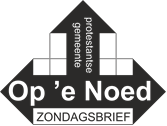 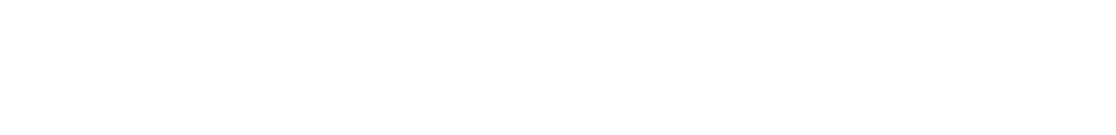 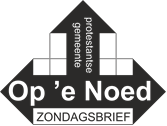 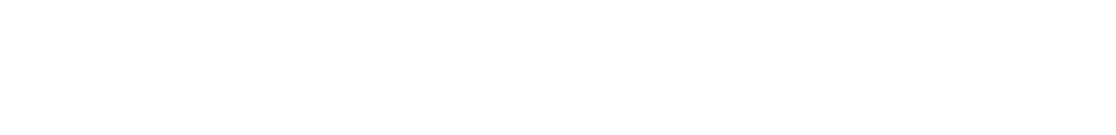 Overleden:Op 18 maart is de heer Johan Portena overleden. Johan Portena is 94 jaar geworden. Hij woonde met zijn vrouw Hittje Portena-Fokkema aan de Bouwen 2, 8521 KN in St. Nicolaasga. Aanstaande maandag is er een bijeenkomst in het crematorium, waarbij het leven van Johan Portena herdacht wordt. We wensen zijn vrouw en hun kinderen veel kracht en sterkte toe in deze moeilijke tijd. Kerk-zijn in corona-tijd:Door de ontwikkelingen van het coronavirus, en op advies van de regering en de landelijke protestantse kerk, zullen tot minimaal 6 april, maar mogelijk veel langer, alle kerkdiensten geannuleerd worden. Dit besluit is genomen om verdere verspreiding van het virus te voorkomen.
De landelijke kerk heeft het advies gegeven ook kleinere bijeenkomsten niet te laten doorgaan. Daarom zullen ook de doordeweekse activiteiten van onze gemeente niet doorgaan. Het is vreemd om juist in een tijd van onrust niet bij elkaar te komen. Dan heb je elkaar immers het hardst nodig. Toch kan de situatie van ons vragen om elkaars gezelschap een tijdje te mijden, om erger te voorkomen. Er is een tijd om te omhelzen en er is een tijd om afstand te houden, zei Prediker al. Dat geldt ook voor de bijeenkomsten in onze kerken. Wanneer we weer bij elkaar kunnen komen, is op dit moment onduidelijk. U kunt dus niet naar de kerk komen. Daarom komt de kerk naar u. Ten eerste zult u op de website van de kerk telkens actuele informatie vinden. De Zondagse Ontmoeting verschijnt digitaal en wordt in de brievenbussen van de gemeenteleden in Doniahiem, De Scharlijen en De Iendracht gedaan.Daarnaast gaan we op onze website korte kerkdiensten aanbieden. U leest daar hieronder meer over.  Agenda:De Mattheüs Passion in die in de RK-kerk van St. Nyk zou worden opgevoerd in de Stille Week gaat niet door. Ook de Messiah door het koor Perspectief, die op Goede Vrijdag in de kerk van Idskenhuizen opgevoerd zou worden, gaat niet door. Internetdiensten:Vanaf aanstaande zondag zal er een opname worden uitgezonden van een meditatie die u kunt bekijken en beluisteren via onze website. De pastores Geertje van der Meer, Gerda Keijzer, Anneke Adema en Jannie van Koten zullen ieder een aantal meditaties voor hun rekening nemen, zolang er geen kerkdiensten zijn. Alex van der Wal zorgt voor de opnames.Ds. Aart Veldhuizen houdt op de woensdagen midweekvieringen in de kerk van Langweer. Deze vieringen worden met beeld en geluid uitgezonden op kerkdienstgemist.nl Verder worden er op NPO 2 op zondagmorgen kerkdiensten uitgezonden, is de verwachting. Om op de hoogte te blijven van nieuws uit onze kerken kunt u het beste de websites van de kerken in de gaten houden. Maar u kunt natuurlijk ook bellen met de ambtsdragers en de pastores. De pastores van Langweer en Op ‘e Noed kunnen elkaar over en weer vervangen als één van hen drieën door griep thuis moet blijven. Ook pastor Anneke Adema is bereid in te vallen als dat nodig is. Hoe kunt u de kerkdiensten van Op ‘e Noed bekijken: Ga naar http://pkn-openoed.nl/, en klik bovenaan in het beeld op ‘video’s’. Het filmpje verschijnt dan direct. Let op: deze meditaties zijn alleen via onze website te bekijken. De Stille Week:In de Stille Week zullen er op maandag, dinsdag en woensdag korte vespers zijn. Op zaterdag is er een Paaswake. Deze zijn te bekijken via onze website. Op Witte Donderdag, Goede Vrijdag en Paaszondag werken we samen met de kerken van Langweer en Scharsterbrug/Ouwsterhaule. De kerkdiensten worden dan gehouden in Langweer, omdat de diensten vanuit deze kerk te volgen zijn op kerkdienstgemist.nl (doorklikken naar Langweer). De nieuwe collega uit Scharsterbrug/Ouwsterhaule, ds. Wim Warnar en ds. Aart Veldhuizen en de pastores Geertje van der Meer, Anneke Adema en Gerda Keijzer verzorgen samen deze diensten. Wat kunnen wij doen?We kunnen op elkaar letten, elkaar bellen, mailen of appen, een kaartje sturen, even zwaaien voor het raam. We zijn niet alleen. We moeten hier met elkaar doorheen. De pastores zullen geen huisbezoeken doen, tenzij het noodzakelijk is. U kunt natuurlijk wel met hen bellen, mailen of schrijven.GebedHoud ons Heer, 
onder de schaduw van uw ontferming.
Versterk en ondersteun allen die bang zijn.
Wees met allen die zorg dragen voor zieken en ontheemden.
Richt op allen die gebukt gaan.
Troost ons in het vertrouwen 
dat niets ons kan scheiden van uw liefde.  (Bron PKN, naar gebed uit de Anglicaanse kerk, Engeland)